Herzlich willkommen zum nächstenE r z ä h l c a f é„Summerzyt – Liecht u Schatte“Wer sehnte sich nicht nach einem Sommer ohne Einschränkungen nach zwei Jahren mit der Pandemie! Nun war der Sommer endlich gekommen und man konnte in Freiheit die warme Jahreszeit richtig geniessen, zuhause oder anderswo. Wie geplant - oder etwa nicht?Im Spätsommer halten wir Rückschau auf schöne Erfahrungen, aber auch auf enttäuschte Vorfreuden, denn manchmal kommt es anders als man denkt.  Im Erzählcafé spannen wir den Bogen über Sommer-Erlebnisse, die wir nie vergessen, seien sie vor langer Zeit oder eben erst im 2022 gewesen.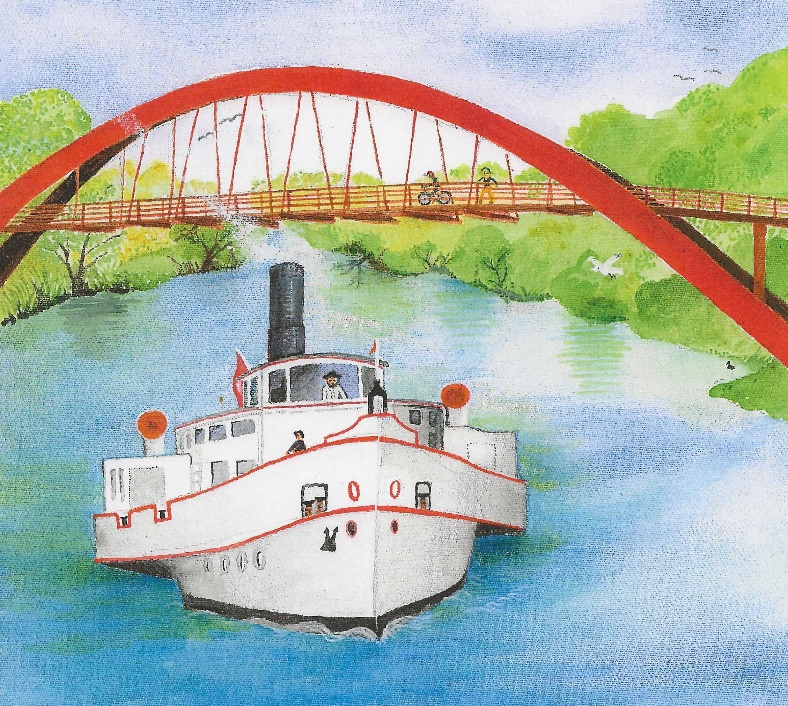 Wann		am Mo 5.September 2022, von 14.30 bis ca 17.00 UhrWo		3280 Murten, genaue Ortsangabe folgt zu gegebener ZeitWer		5 – 9 Teilnehmende  Thema		„Summerzyt – Liecht u Schatte“, Ferien zuhause oder anderswoAnmeldung 	erforderlich: Tel. 079 255 47 48 oder e-mail: ju@erlandsen.chKosten	kleiner Beitrag ins Kafikässeli erbetenModeration	Juliette Erlandsen, Murten